Мамандыққа баулу сәттерінен суреттер 2018-2019 оқу жылы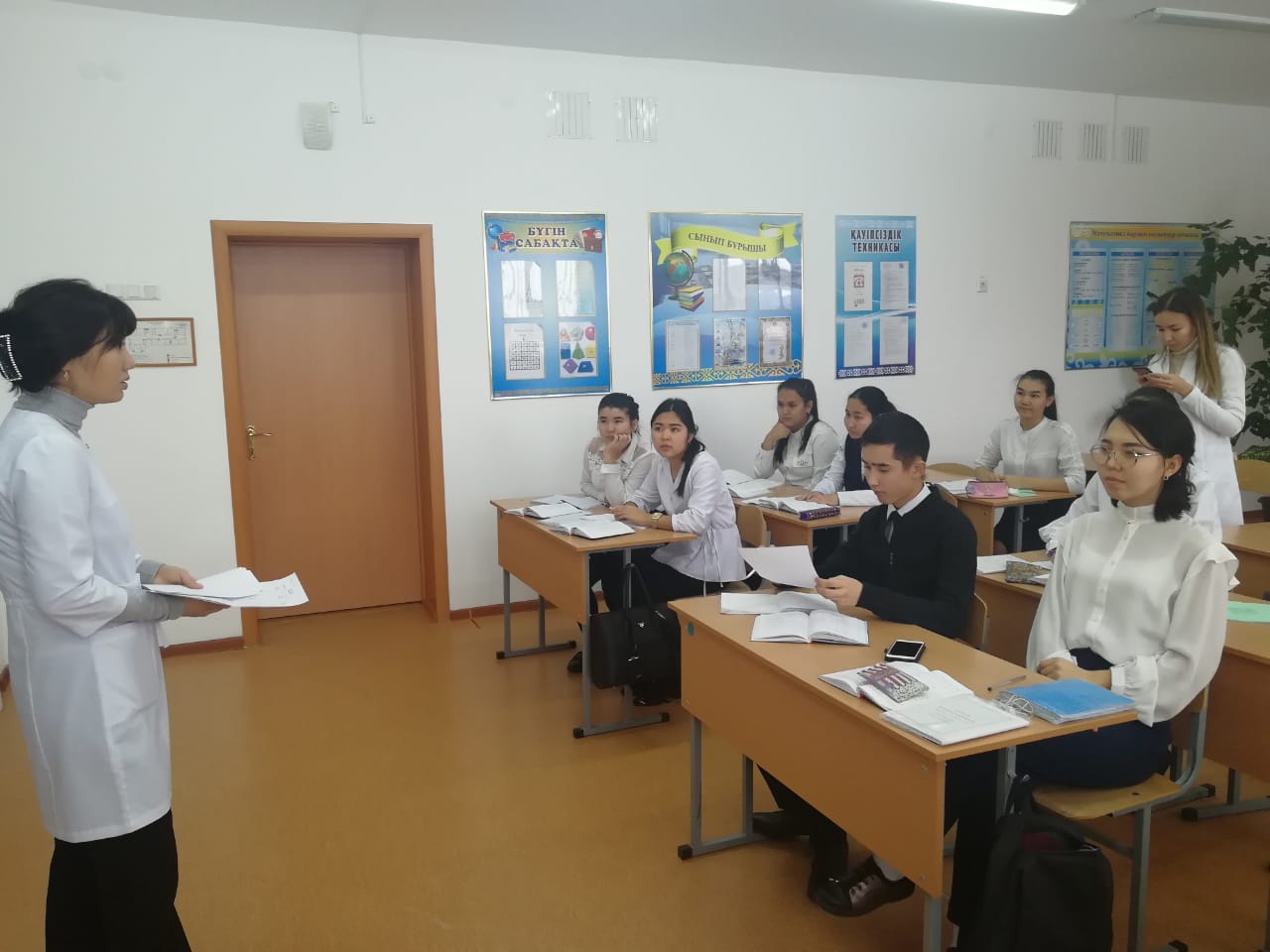 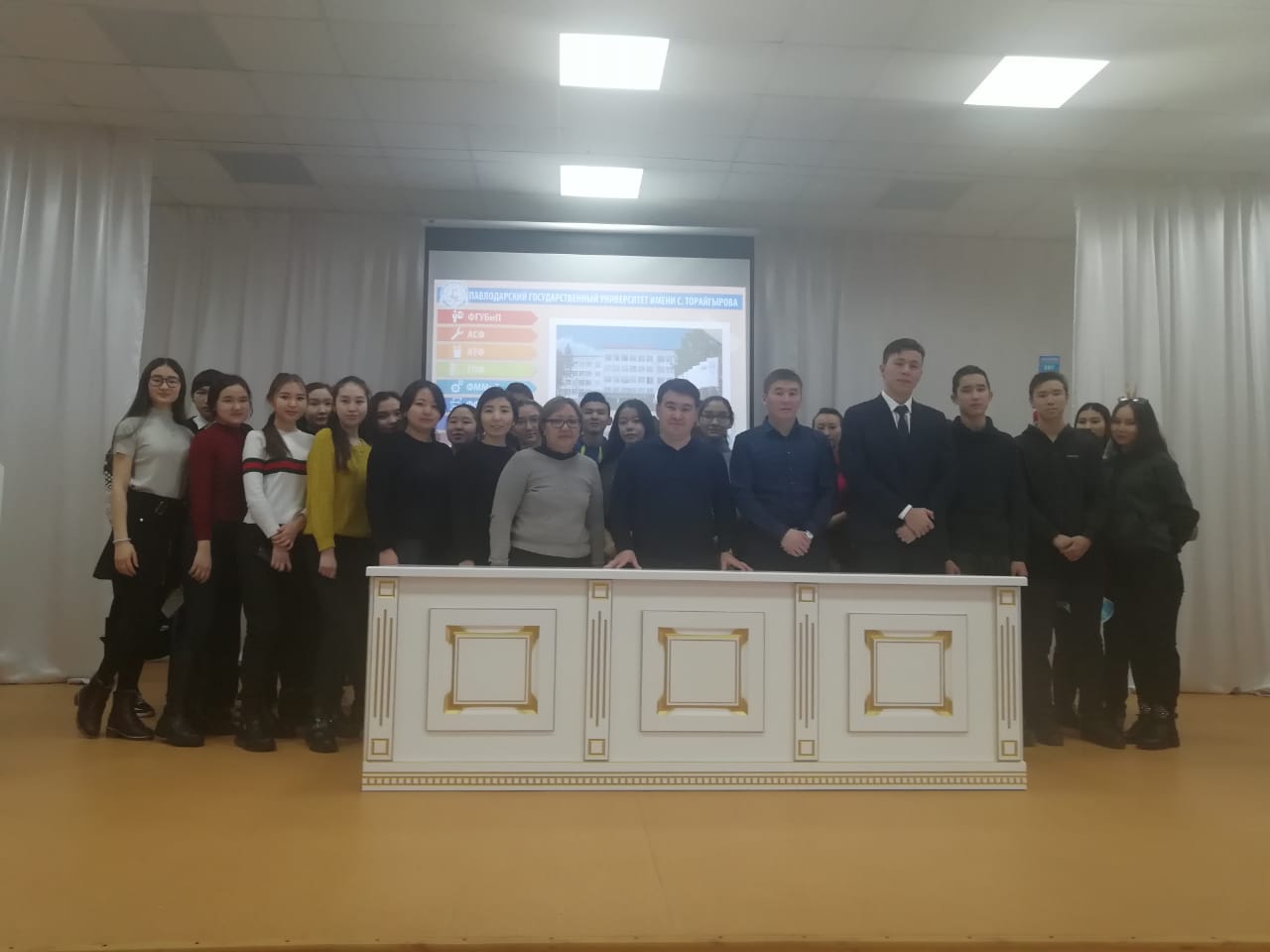 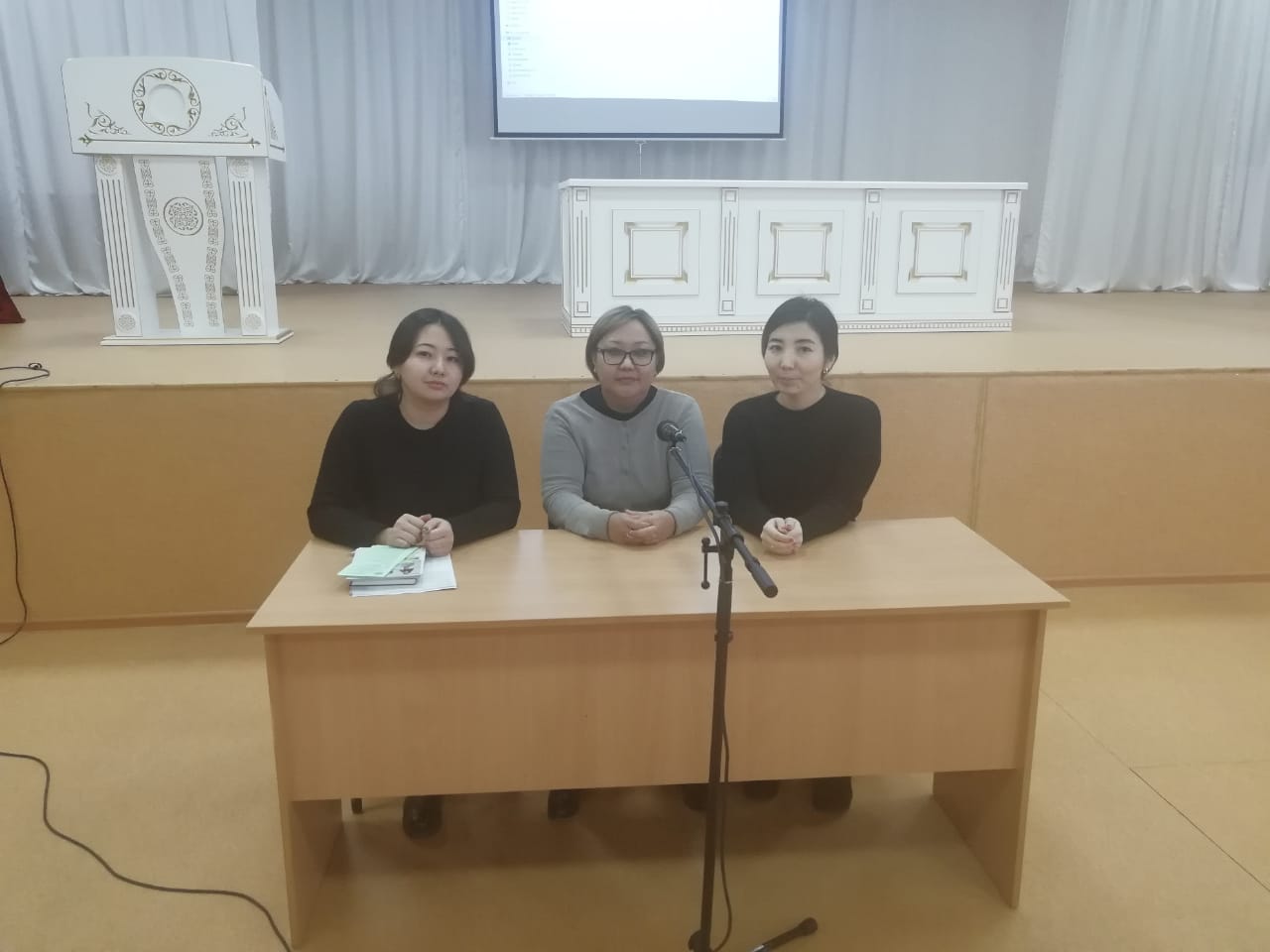 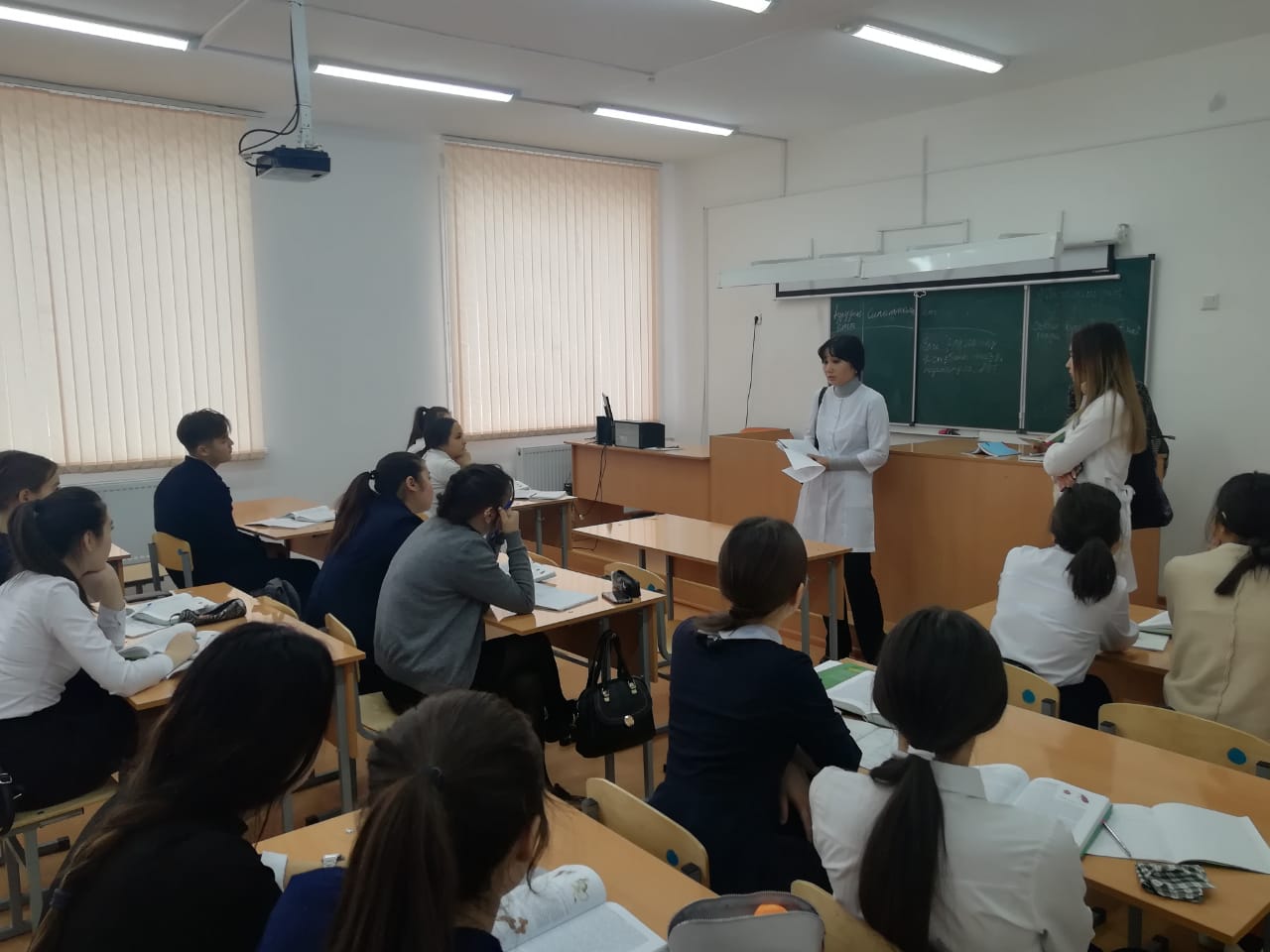 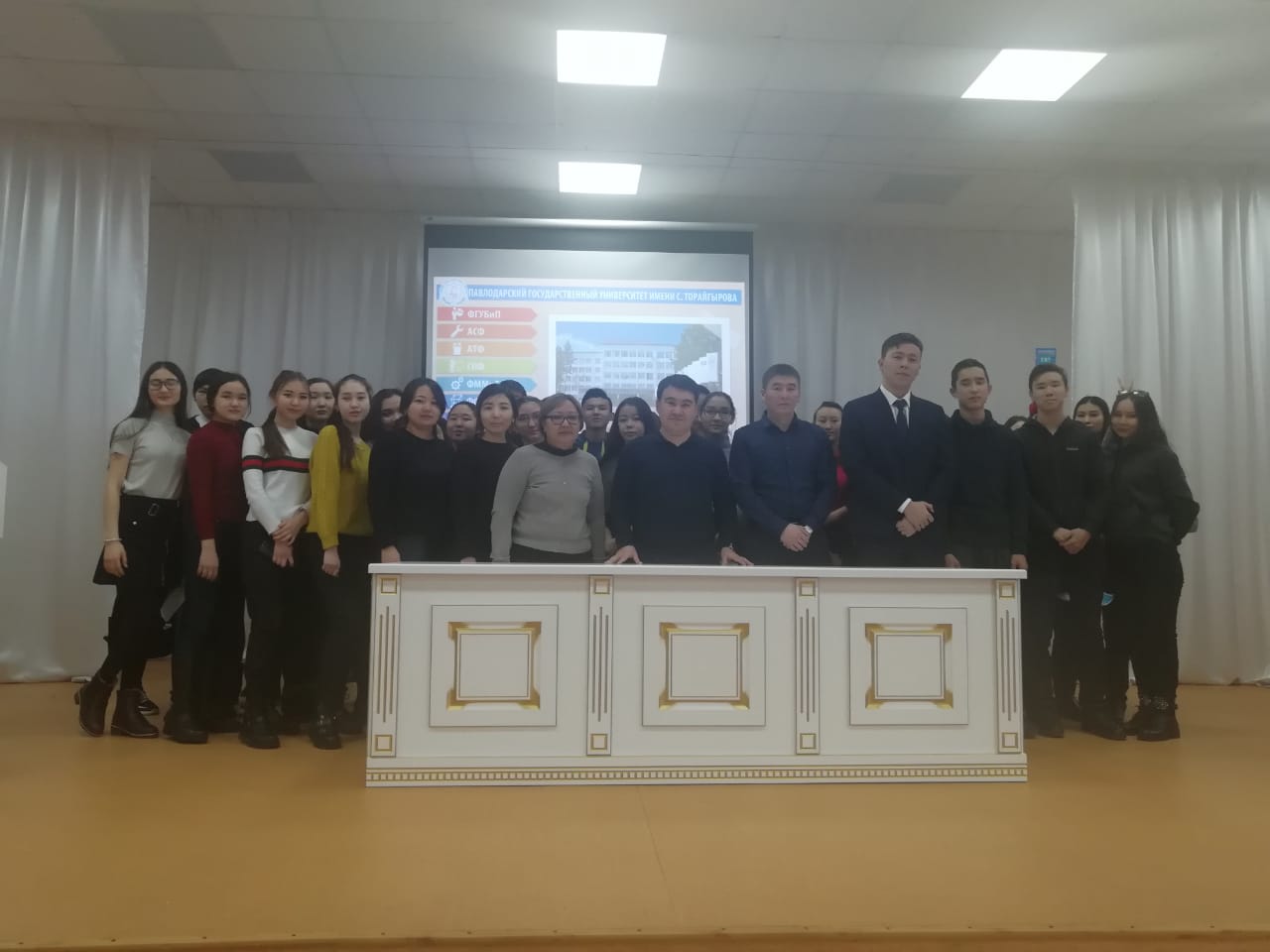 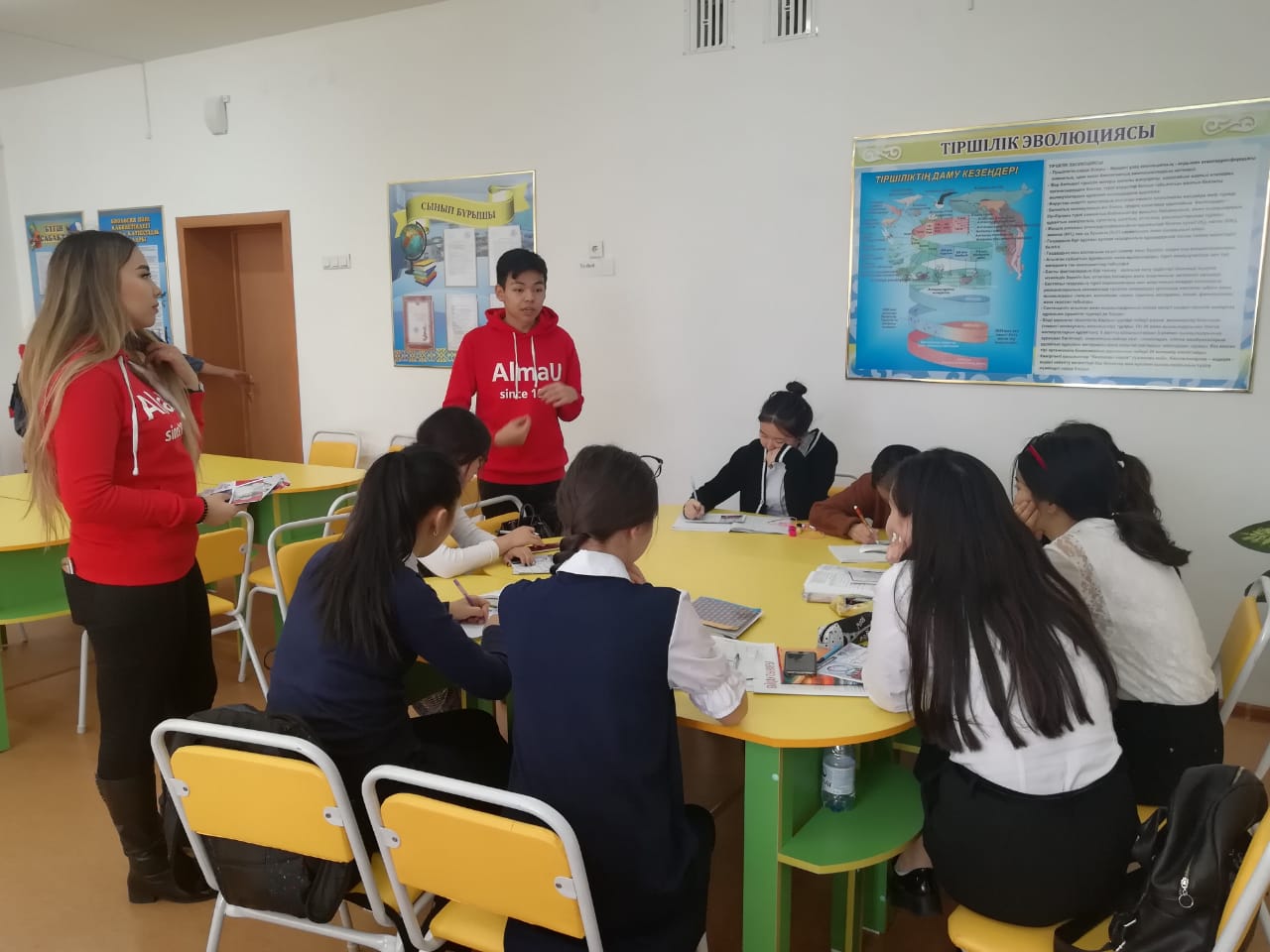 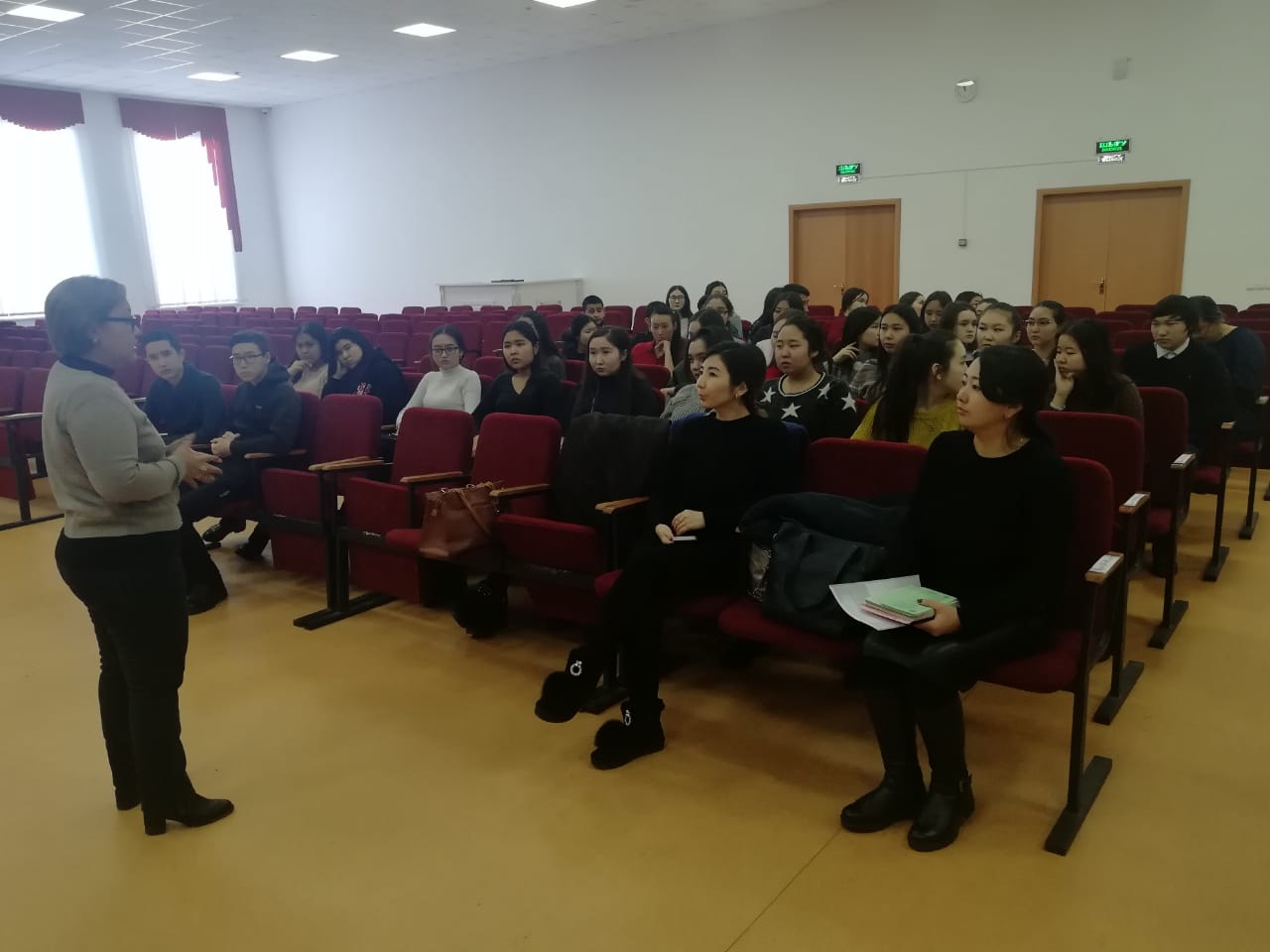 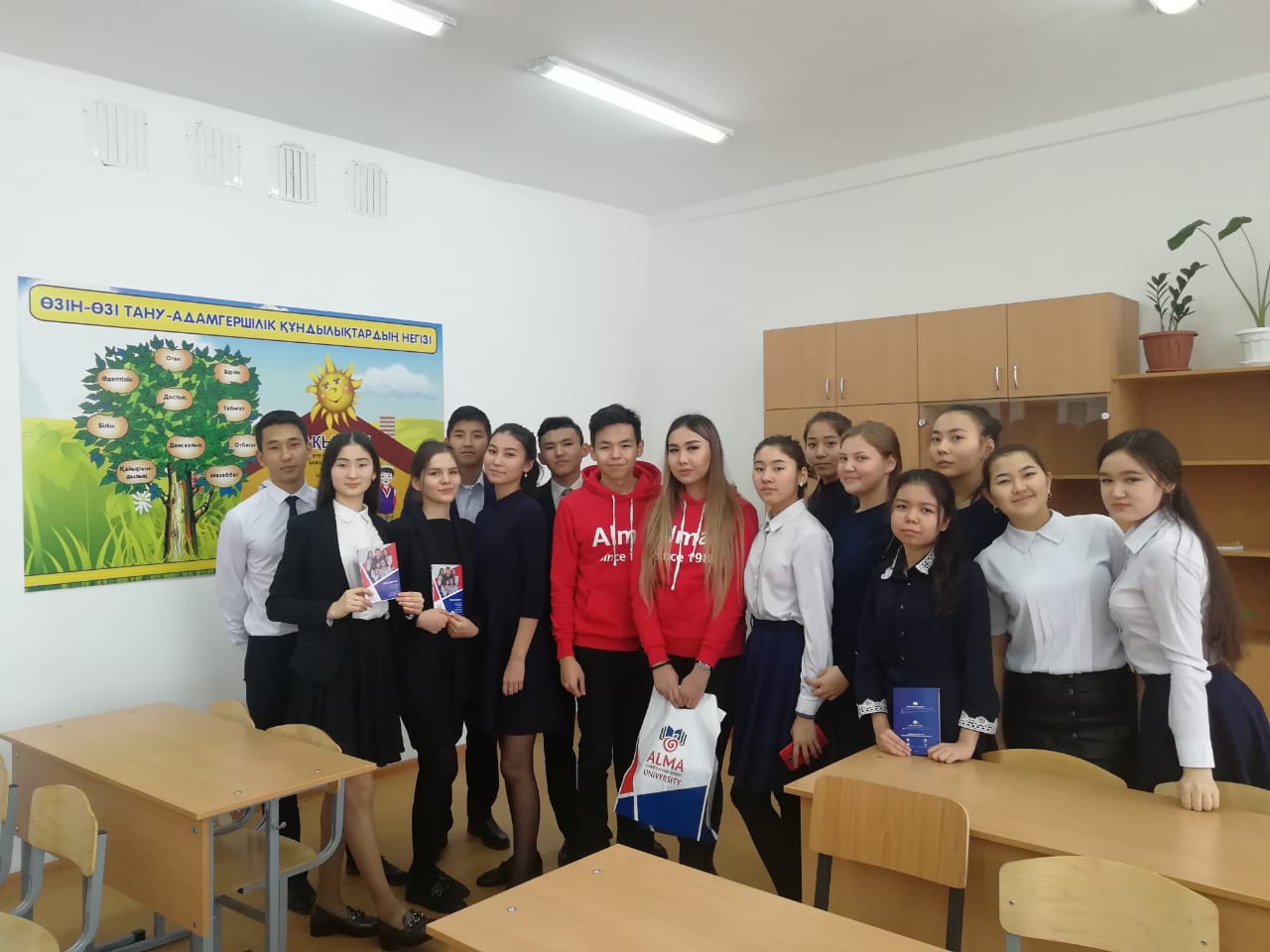 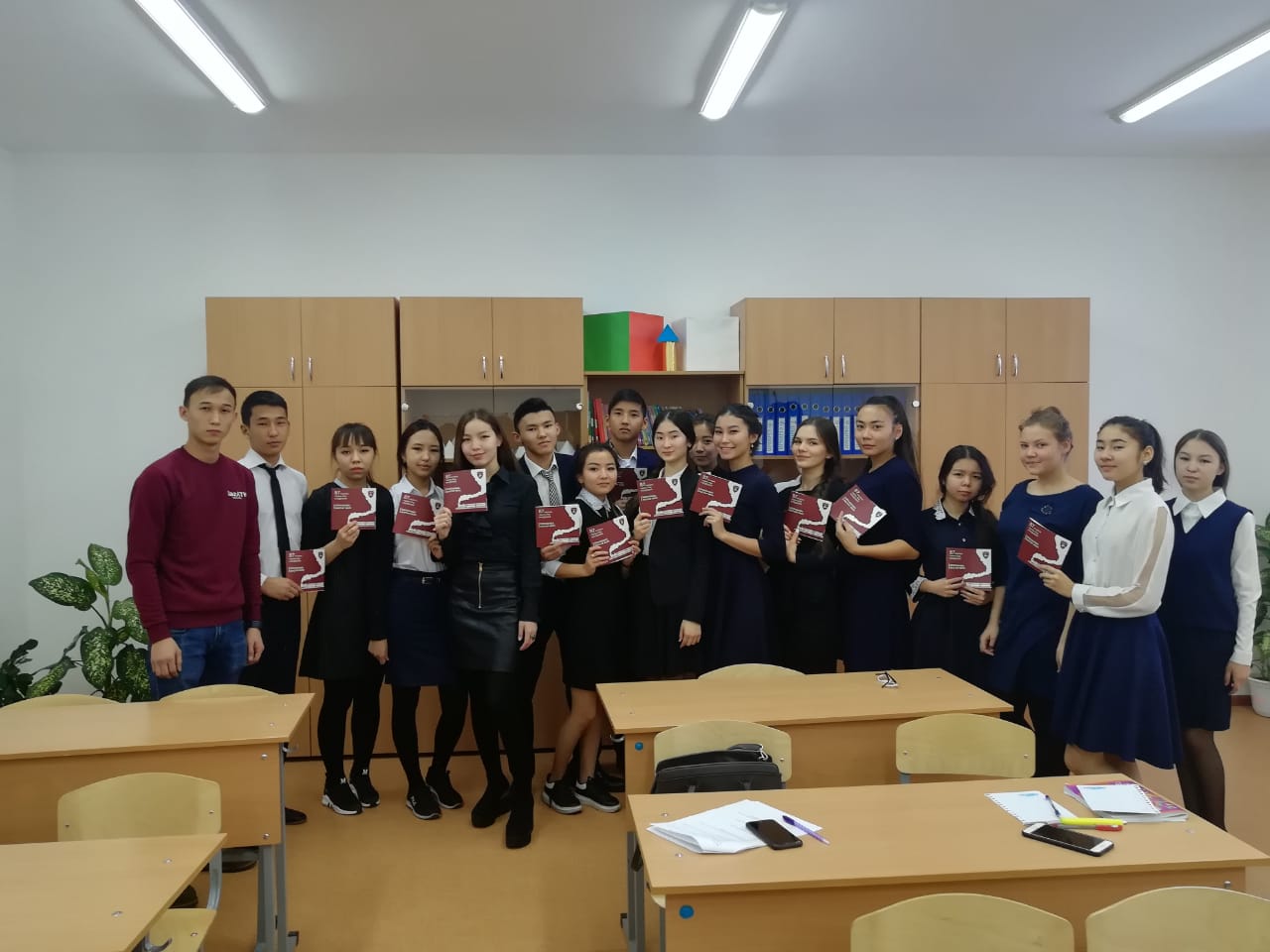 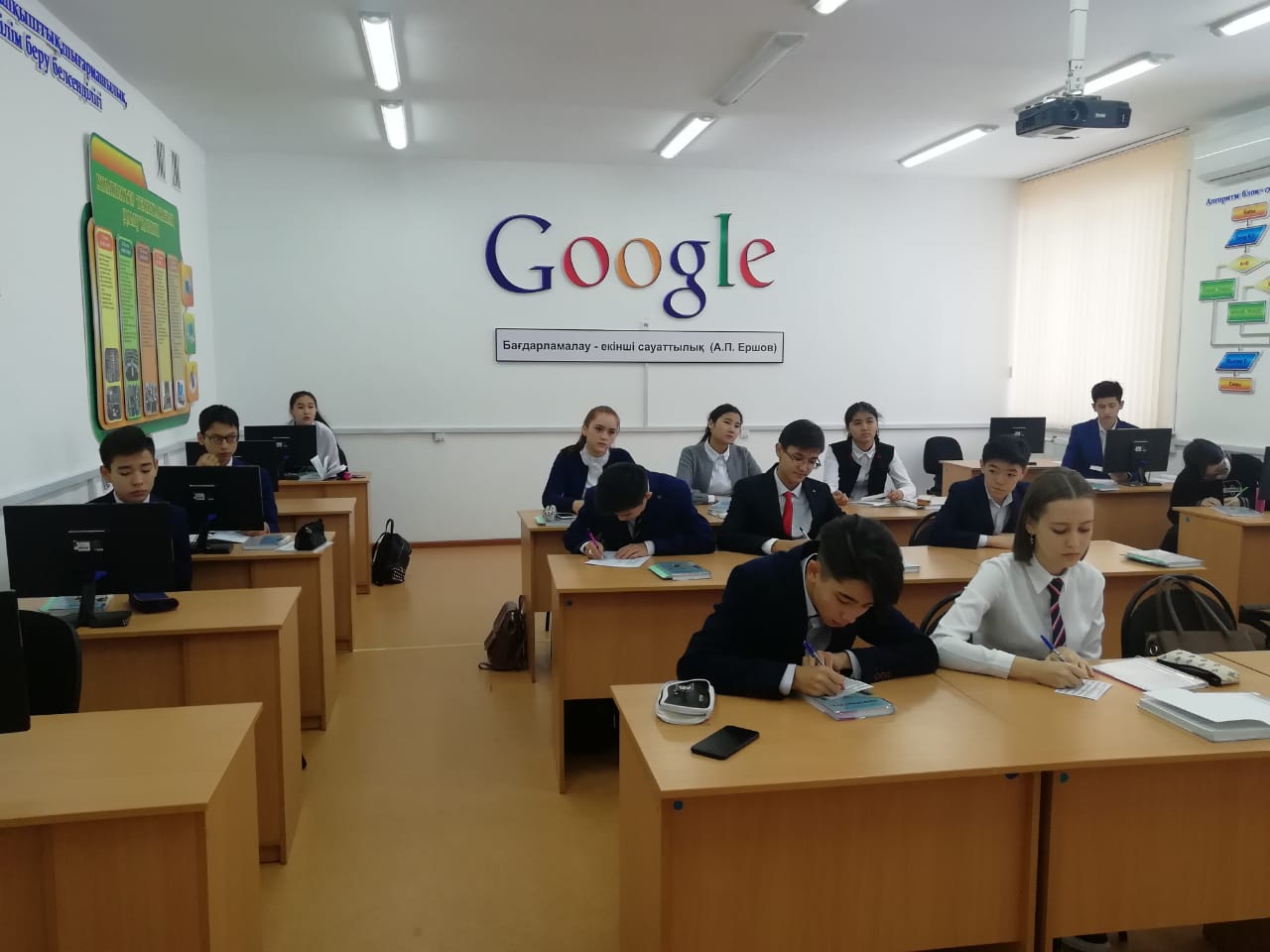 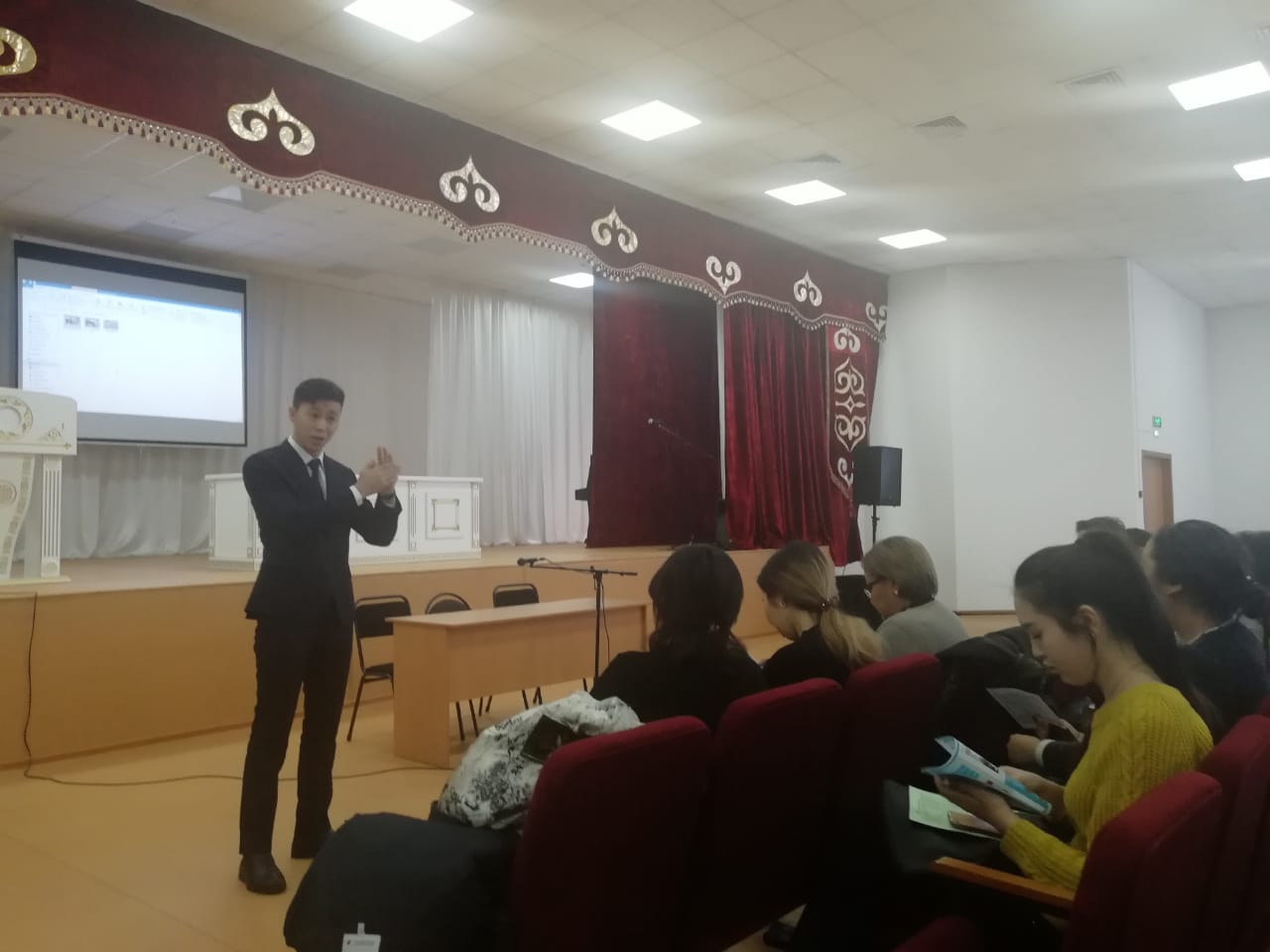 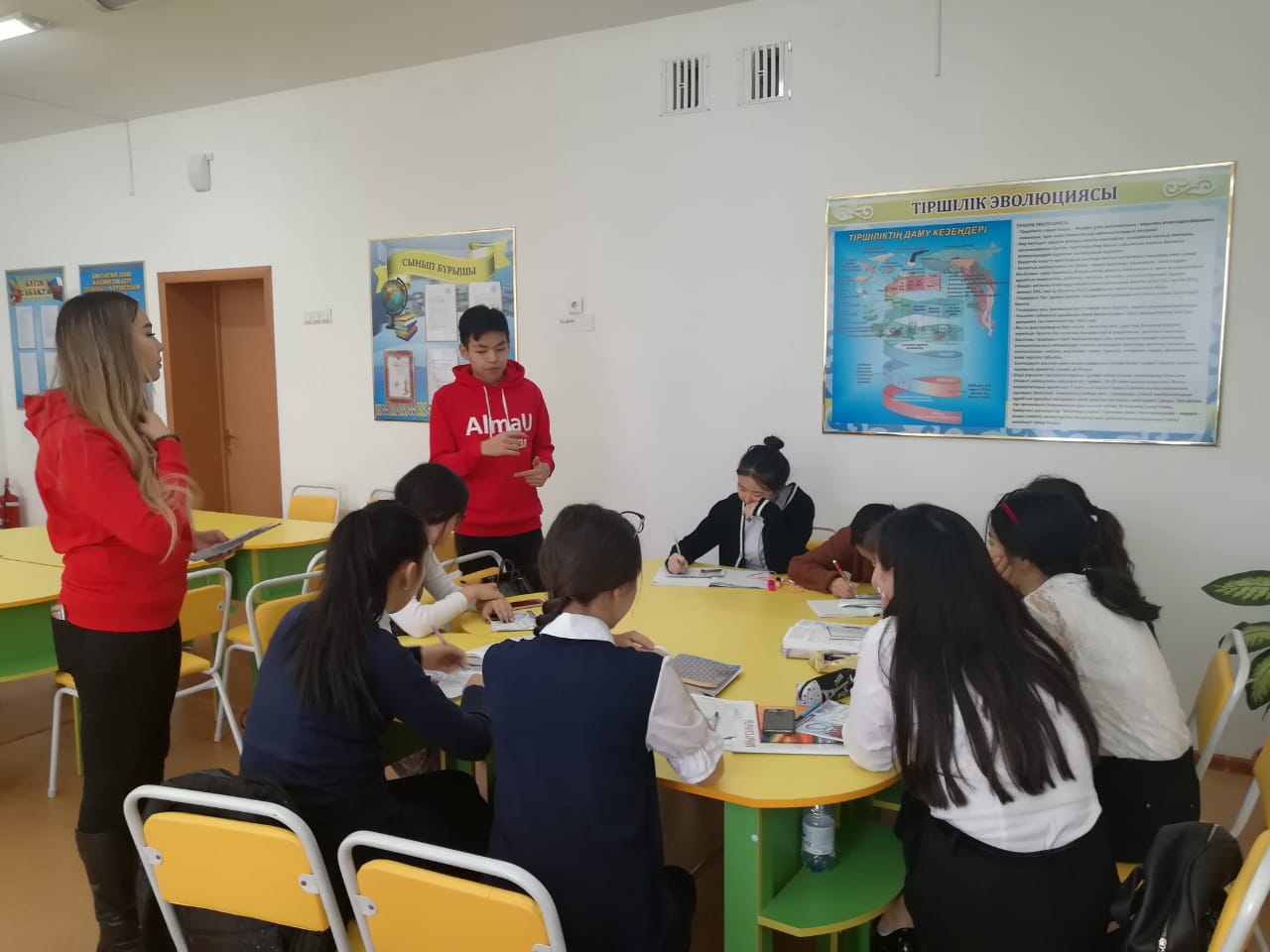 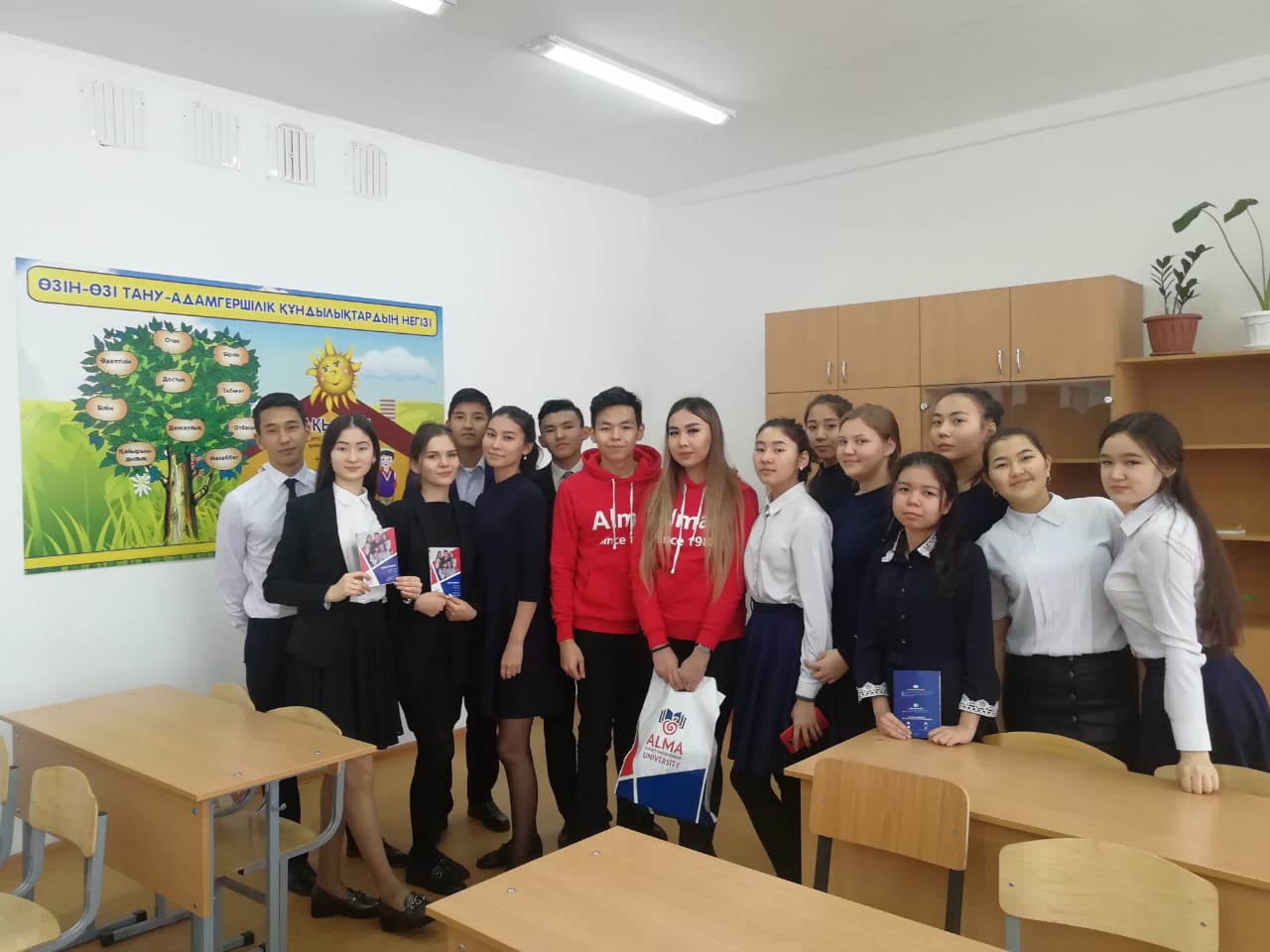 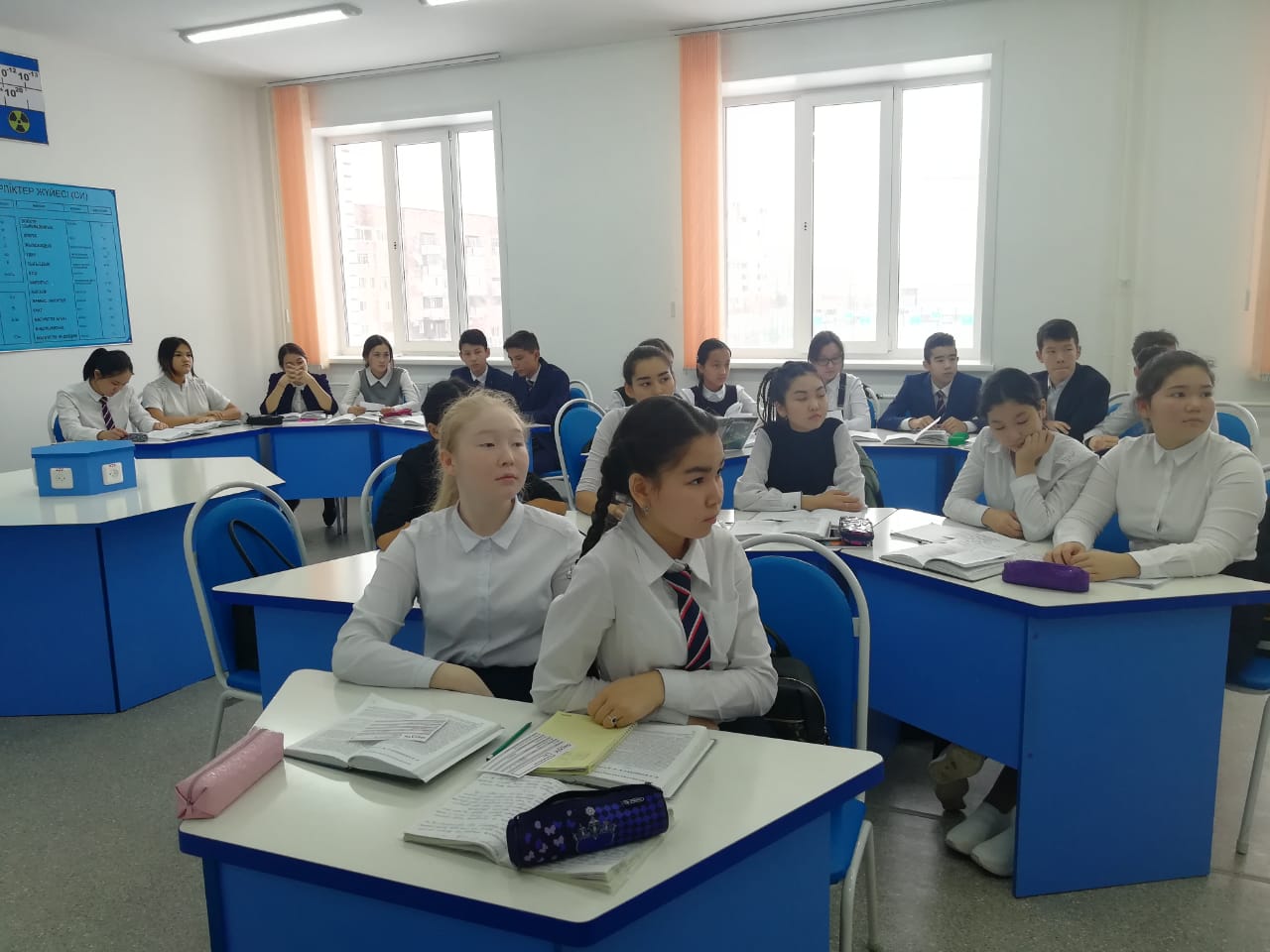 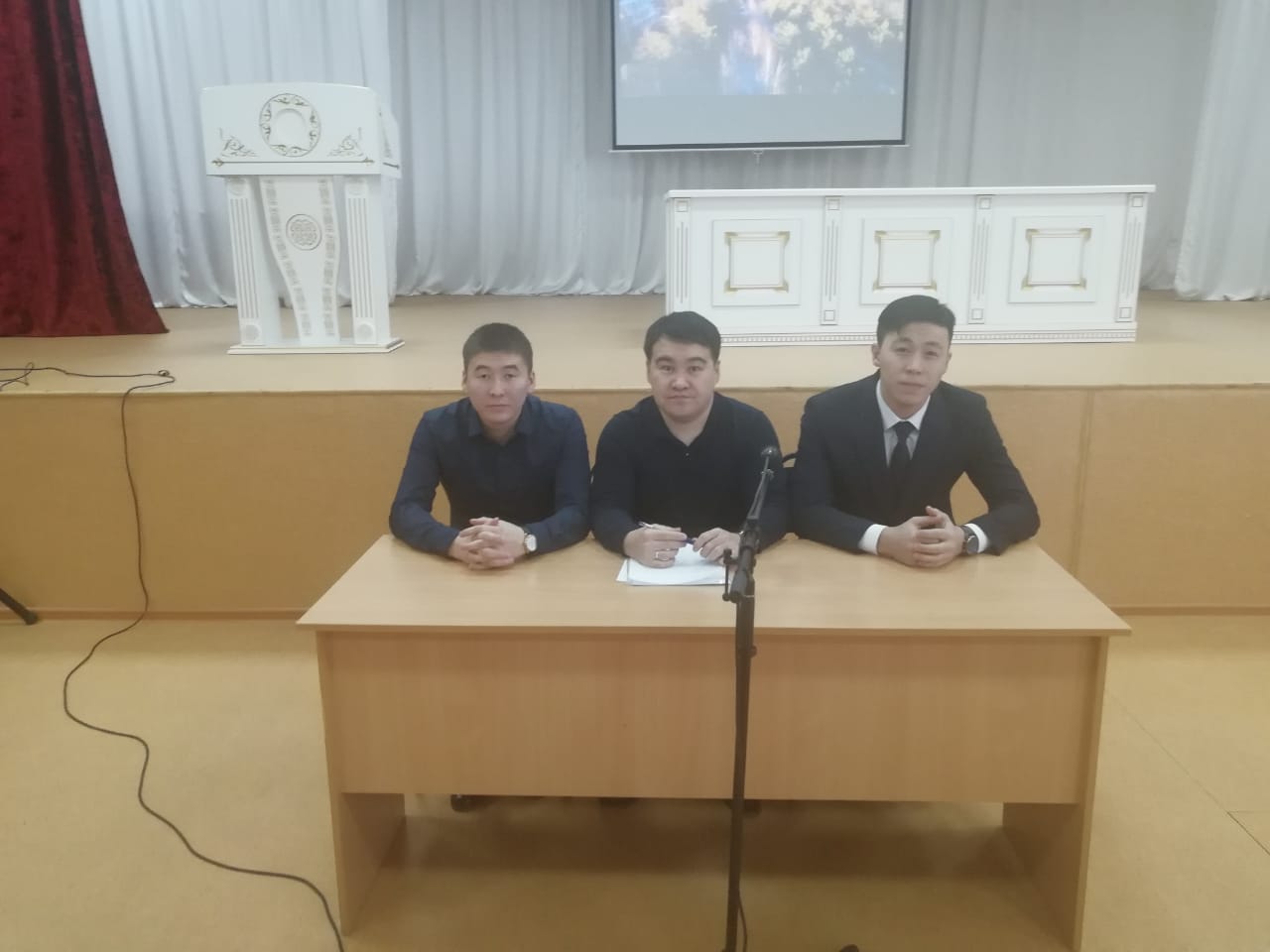 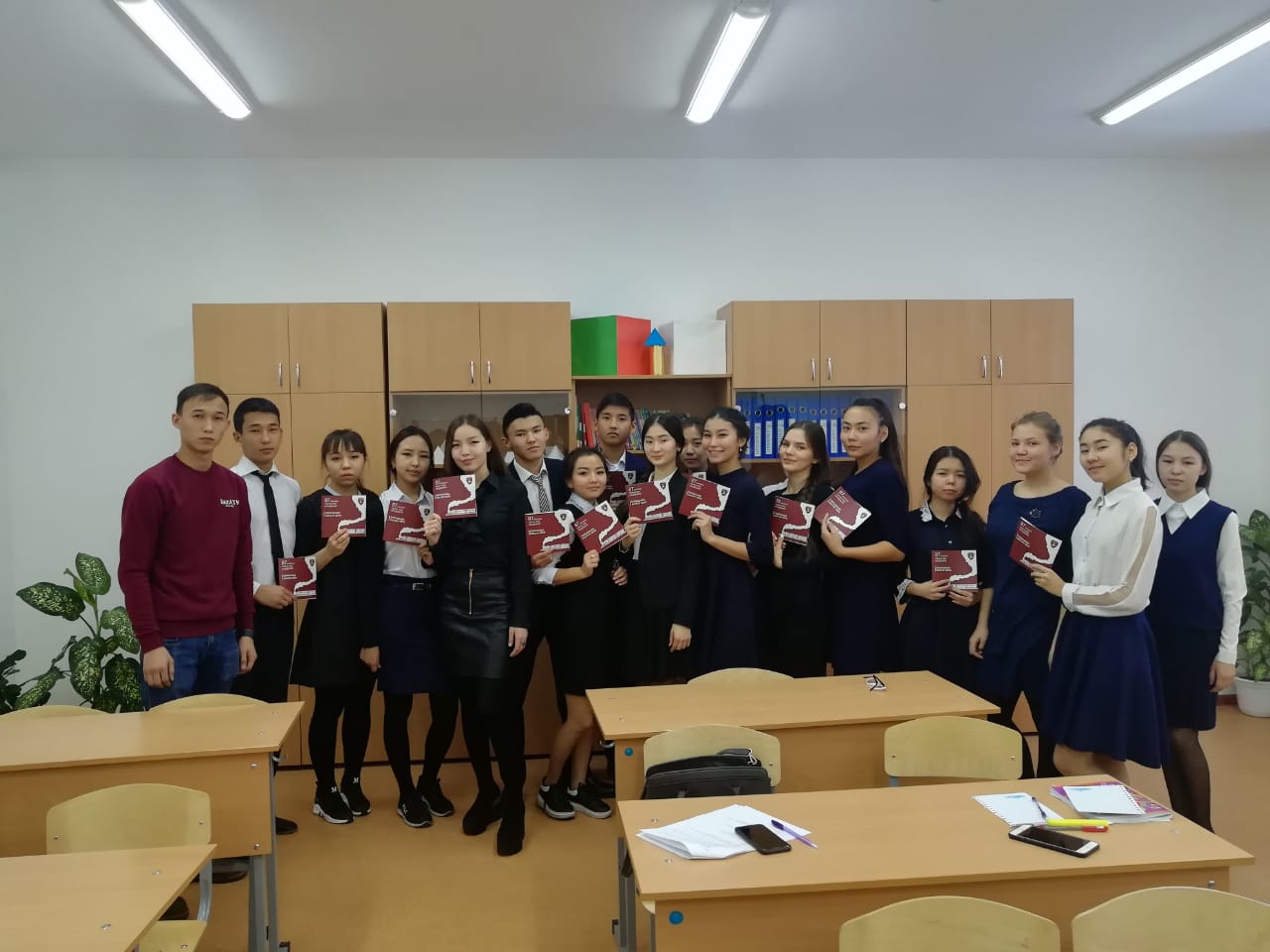 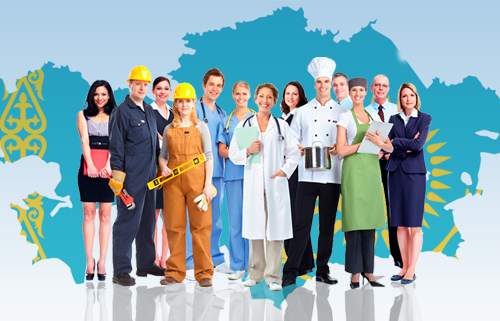 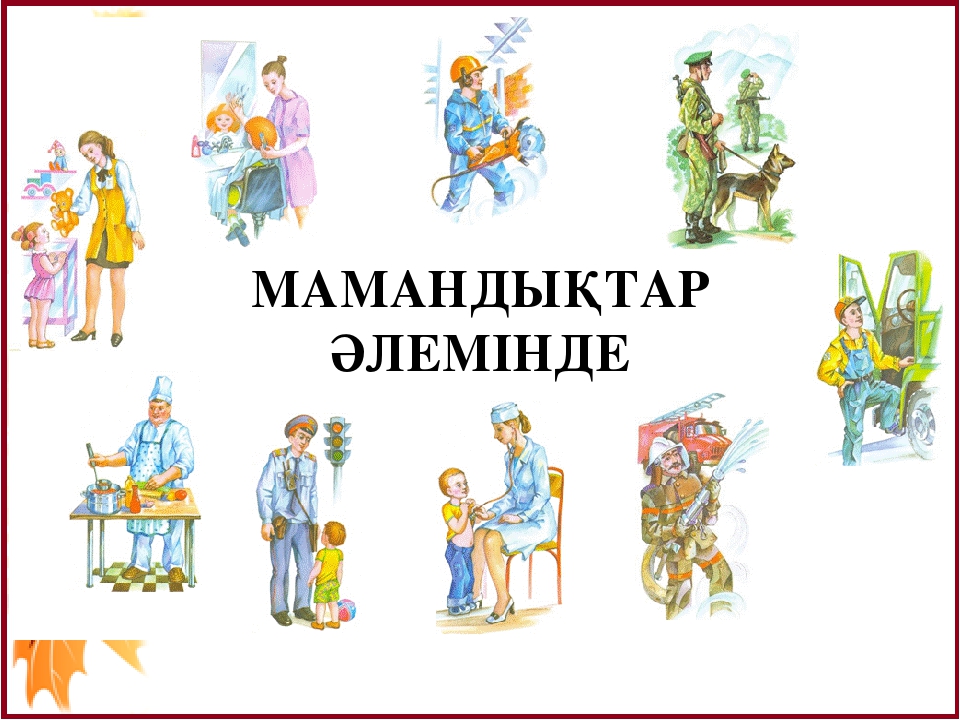 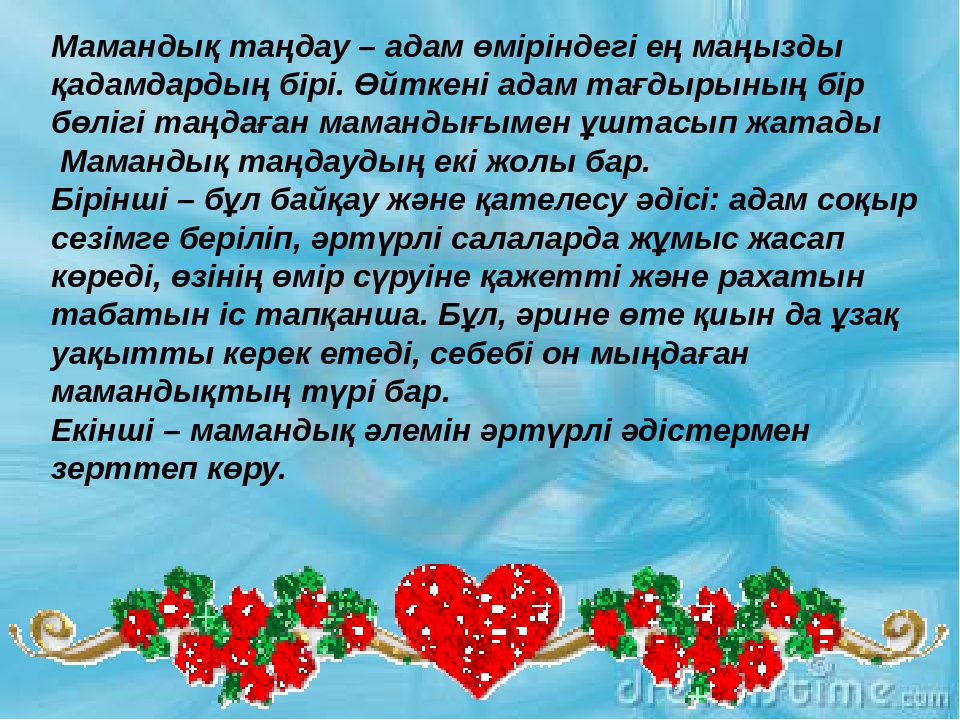 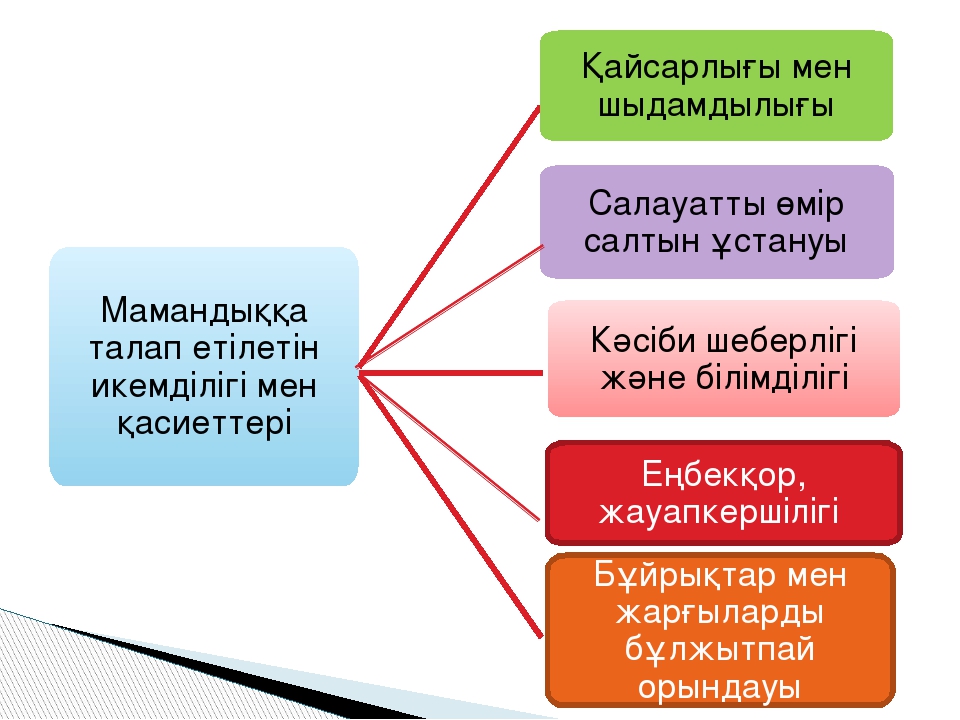 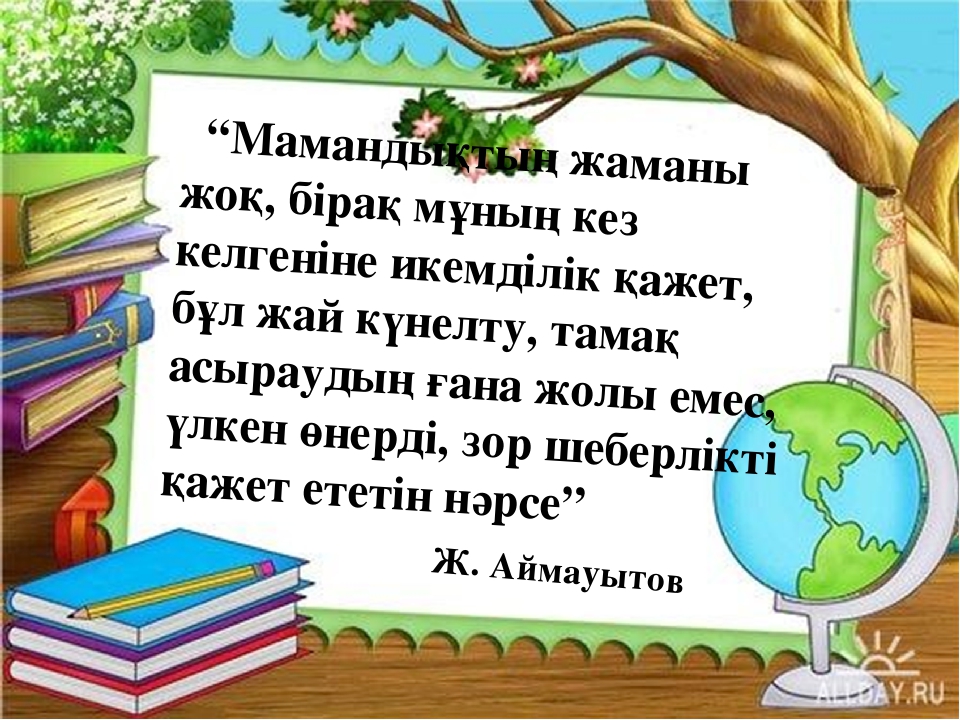 